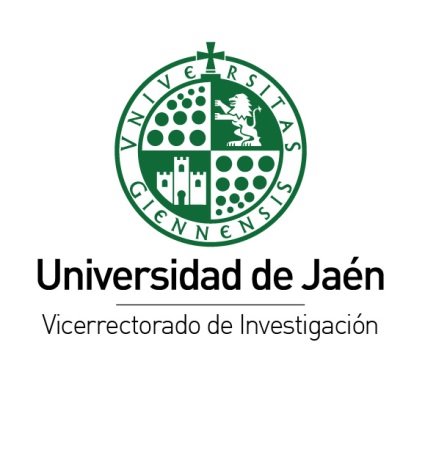 DATOS DEL/DE LA SOLICITANTE / INVESTIGADOR/A PRINCIPALDOCUMENTACIÓN A PRESENTARJaén a _     ___ de       de      								Fdo.:__     ____________________________.El Investigador o la investigadora Principal,SR. VICERRECTOR DE INVESTIGACIÓNIMPORTANTE: Este impreso deberá presentarse debidamente cumplimentado y firmado en la Oficina de Registro General de la Universidad de Jaén (Edificio B1-Rectorado).PLAN DE ACTUACIÓNAñadir las filas que sean necesariasAñadir las filas que sean necesariasAñadir tantas filas como sea necesarioApellidos y NombreApellidos y NombreD.N.I.Grupo/Estructura InvestigaciónGrupo/Estructura InvestigaciónCódigoCódigo ORCID/Research ID/otrosCódigo ORCID/Research ID/otrosCentro/FacultadCentro/FacultadDepartamentoDepartamentoÁrea de ConocimientoÁrea de ConocimientoTeléfono 1Teléfono 2e-mailCopia del informe favorable de evaluación que acredite haber superado la fase internacional por parte de la Agencia Estatal de Investigación (AEI)Copia de la solicitud de financiación de Acción de Programación Conjunta Internacional (Plan Estatal de I+D+i)Copia de la resolución de admisión de la solicitud en la convocatoria de Acción de Programación Conjunta Internacional (Plan Estatal de I+D+i)Título de la acción propuesta:Acrónimo de la acción propuesta:Call y Programa donde se presentó la propuesta:Fecha prevista inicio de proyecto:Fecha prevista fin de proyecto:Socios del consorcio:Rol de la Universidad de Jaén:Señale el que proceda: Coordinador    Socio Beneficiario    Socio Colaborador  Otros. Indique cual: ________________________________________Plan de Trabajo: acciones iniciadas y/o previstasPersonal de la UJA participante:Nombre del/a Investigador/aNombre del/a Investigador/aCódigo ORCIDNecesidades y presupuesto (IMPORTANTE: Los conceptos susceptibles de gasto serán coincidentes con los solicitados en el proyecto internacional, quedando la cuantía máxima financiable limitada por lo indicado para cada uno de esos conceptos en la propuesta internacional) Descripción de la actividad para la que se solicita ayuda económicaImporte (€)Justificación de la actividad de acuerdo a los objetivos y plan de trabajo propuestoIMPORTE TOTAL SOLICITADO       € 